س1/ اختر الإجابة الصحيحة لكل فقرة :				س2/ أ) حل المعادلة  س2 + 4س = 6  بإكمال المربع.                     ب) حل المعادلة  -2س2 + 10س + 22= 4  بإكمال المربع.                      س3/ حل المعادلة  س2 - 2س - 15 = 0 بالقانون العام.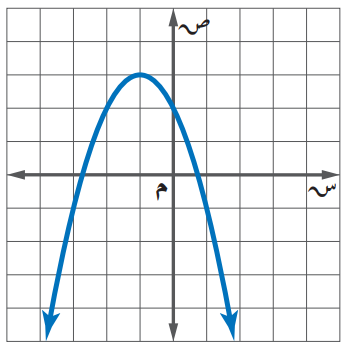 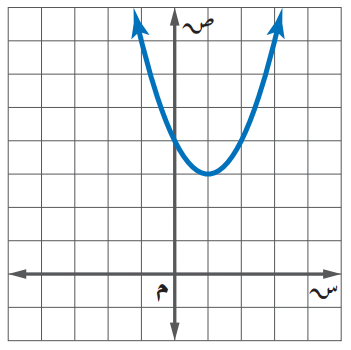 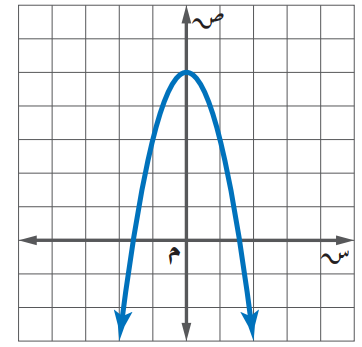 المملكة العربية السعوديةوزارة التعليمإدارة التعليم بمنطقة متوسطة 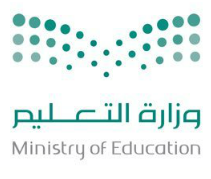 التاريخ :       /        /   1444هـالمادة : رياضياتالصف : ثالث متوسطاختبار منتصف الفصل الدراسي الثالث  20 درجةالاسم :                                                                        1) الرأس للقطع المكافئ بالتمثيل البياني هو1) الرأس للقطع المكافئ بالتمثيل البياني هو1) الرأس للقطع المكافئ بالتمثيل البياني هو1) الرأس للقطع المكافئ بالتمثيل البياني هو1) الرأس للقطع المكافئ بالتمثيل البياني هو1) الرأس للقطع المكافئ بالتمثيل البياني هو1) الرأس للقطع المكافئ بالتمثيل البياني هو1) الرأس للقطع المكافئ بالتمثيل البياني هو1) الرأس للقطع المكافئ بالتمثيل البياني هوأ(  -1 ، 3 )ب( -2 ، 2 )ج( -2 ، -3 )د( 2 ، 1 )2) معادلة محور التماثل بالتمثيل البياني هو 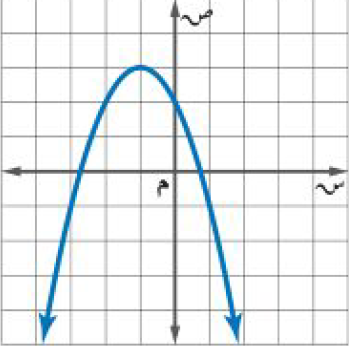 2) معادلة محور التماثل بالتمثيل البياني هو 2) معادلة محور التماثل بالتمثيل البياني هو 2) معادلة محور التماثل بالتمثيل البياني هو 2) معادلة محور التماثل بالتمثيل البياني هو 2) معادلة محور التماثل بالتمثيل البياني هو 2) معادلة محور التماثل بالتمثيل البياني هو 2) معادلة محور التماثل بالتمثيل البياني هو 2) معادلة محور التماثل بالتمثيل البياني هو أس = -1بس = 2جس = 1دس = -33) المقطع الصادي بالتمثيل البياني هو 3) المقطع الصادي بالتمثيل البياني هو 3) المقطع الصادي بالتمثيل البياني هو 3) المقطع الصادي بالتمثيل البياني هو 3) المقطع الصادي بالتمثيل البياني هو 3) المقطع الصادي بالتمثيل البياني هو 3) المقطع الصادي بالتمثيل البياني هو 3) المقطع الصادي بالتمثيل البياني هو 3) المقطع الصادي بالتمثيل البياني هو أ ص= 2بص= 4جص= 3دص= 54) قيمة جـ التي تجعل ثلاثية الحدود س2 -18س + جـ  مربعا كاملا4) قيمة جـ التي تجعل ثلاثية الحدود س2 -18س + جـ  مربعا كاملا4) قيمة جـ التي تجعل ثلاثية الحدود س2 -18س + جـ  مربعا كاملا4) قيمة جـ التي تجعل ثلاثية الحدود س2 -18س + جـ  مربعا كاملا4) قيمة جـ التي تجعل ثلاثية الحدود س2 -18س + جـ  مربعا كاملا4) قيمة جـ التي تجعل ثلاثية الحدود س2 -18س + جـ  مربعا كاملا4) قيمة جـ التي تجعل ثلاثية الحدود س2 -18س + جـ  مربعا كاملا4) قيمة جـ التي تجعل ثلاثية الحدود س2 -18س + جـ  مربعا كاملا4) قيمة جـ التي تجعل ثلاثية الحدود س2 -18س + جـ  مربعا كاملاأ72ب81ج64د495) القيمة العظمى للدالة ص = س٢ - 4 س + 55) القيمة العظمى للدالة ص = س٢ - 4 س + 55) القيمة العظمى للدالة ص = س٢ - 4 س + 55) القيمة العظمى للدالة ص = س٢ - 4 س + 55) القيمة العظمى للدالة ص = س٢ - 4 س + 55) القيمة العظمى للدالة ص = س٢ - 4 س + 55) القيمة العظمى للدالة ص = س٢ - 4 س + 55) القيمة العظمى للدالة ص = س٢ - 4 س + 55) القيمة العظمى للدالة ص = س٢ - 4 س + 5أ -4ب 2ج 5د  1٦) مدى الدالة د( س) = -4س2 -  ٦) مدى الدالة د( س) = -4س2 -  ٦) مدى الدالة د( س) = -4س2 -  ٦) مدى الدالة د( س) = -4س2 -  ٦) مدى الدالة د( س) = -4س2 -  ٦) مدى الدالة د( س) = -4س2 -  ٦) مدى الدالة د( س) = -4س2 -  ٦) مدى الدالة د( س) = -4س2 -  ٦) مدى الدالة د( س) = -4س2 -  أص > - بص < - جص >  دص <  7) حل المعادلة س2 + 3س - 10 =0   7) حل المعادلة س2 + 3س - 10 =0   7) حل المعادلة س2 + 3س - 10 =0   7) حل المعادلة س2 + 3س - 10 =0   7) حل المعادلة س2 + 3س - 10 =0   7) حل المعادلة س2 + 3س - 10 =0   7) حل المعادلة س2 + 3س - 10 =0   7) حل المعادلة س2 + 3س - 10 =0   7) حل المعادلة س2 + 3س - 10 =0   أ-5 أو 2بلا يوجد حلج 5 أو -2د -5 أو -28) حل المعادلة س2 + 5س - 1 =0     8) حل المعادلة س2 + 5س - 1 =0     8) حل المعادلة س2 + 5س - 1 =0     8) حل المعادلة س2 + 5س - 1 =0     8) حل المعادلة س2 + 5س - 1 =0     8) حل المعادلة س2 + 5س - 1 =0     8) حل المعادلة س2 + 5س - 1 =0     8) حل المعادلة س2 + 5س - 1 =0     8) حل المعادلة س2 + 5س - 1 =0     أ -1 أو 2ب -2 أو 2جلا يوجد حلد -1 أو 19) عددان صحيحان زوجيان متتاليان ناتج ضربهما 224 فما هما ؟9) عددان صحيحان زوجيان متتاليان ناتج ضربهما 224 فما هما ؟9) عددان صحيحان زوجيان متتاليان ناتج ضربهما 224 فما هما ؟9) عددان صحيحان زوجيان متتاليان ناتج ضربهما 224 فما هما ؟9) عددان صحيحان زوجيان متتاليان ناتج ضربهما 224 فما هما ؟9) عددان صحيحان زوجيان متتاليان ناتج ضربهما 224 فما هما ؟9) عددان صحيحان زوجيان متتاليان ناتج ضربهما 224 فما هما ؟9) عددان صحيحان زوجيان متتاليان ناتج ضربهما 224 فما هما ؟9) عددان صحيحان زوجيان متتاليان ناتج ضربهما 224 فما هما ؟أ12 و 14ب16 و 18ج12 و 14د14 و  1610) إذا كان طول مستطيل يساوي ثلاثة أمثال عرضه ومساحته 75 سنتمترا مربعا فما طول المستطيل ؟10) إذا كان طول مستطيل يساوي ثلاثة أمثال عرضه ومساحته 75 سنتمترا مربعا فما طول المستطيل ؟10) إذا كان طول مستطيل يساوي ثلاثة أمثال عرضه ومساحته 75 سنتمترا مربعا فما طول المستطيل ؟10) إذا كان طول مستطيل يساوي ثلاثة أمثال عرضه ومساحته 75 سنتمترا مربعا فما طول المستطيل ؟10) إذا كان طول مستطيل يساوي ثلاثة أمثال عرضه ومساحته 75 سنتمترا مربعا فما طول المستطيل ؟10) إذا كان طول مستطيل يساوي ثلاثة أمثال عرضه ومساحته 75 سنتمترا مربعا فما طول المستطيل ؟10) إذا كان طول مستطيل يساوي ثلاثة أمثال عرضه ومساحته 75 سنتمترا مربعا فما طول المستطيل ؟10) إذا كان طول مستطيل يساوي ثلاثة أمثال عرضه ومساحته 75 سنتمترا مربعا فما طول المستطيل ؟10) إذا كان طول مستطيل يساوي ثلاثة أمثال عرضه ومساحته 75 سنتمترا مربعا فما طول المستطيل ؟أ25 سمب15 سمج10 سمد5 سم11) قيمة المميز وعدد الحلول للمعادلة س2 -9س + 21 =0  11) قيمة المميز وعدد الحلول للمعادلة س2 -9س + 21 =0  11) قيمة المميز وعدد الحلول للمعادلة س2 -9س + 21 =0  11) قيمة المميز وعدد الحلول للمعادلة س2 -9س + 21 =0  11) قيمة المميز وعدد الحلول للمعادلة س2 -9س + 21 =0  11) قيمة المميز وعدد الحلول للمعادلة س2 -9س + 21 =0  11) قيمة المميز وعدد الحلول للمعادلة س2 -9س + 21 =0  11) قيمة المميز وعدد الحلول للمعادلة س2 -9س + 21 =0  11) قيمة المميز وعدد الحلول للمعادلة س2 -9س + 21 =0  أالمميز = 3و الحلول 1بالمميز = -3و الحلول  0جالمميز = -3و الحلول  1دالمميز = 3و الحلول  212) بسط العبارة 12) بسط العبارة 12) بسط العبارة 12) بسط العبارة 12) بسط العبارة 12) بسط العبارة 12) بسط العبارة 12) بسط العبارة 12) بسط العبارة أ2 ب3 ج5 د4 13) بسط العبارة × 13) بسط العبارة × 13) بسط العبارة × 13) بسط العبارة × 13) بسط العبارة × 13) بسط العبارة × 13) بسط العبارة × 13) بسط العبارة × 13) بسط العبارة × أ3 ب3 ج6 د14) بسط العبارة 14) بسط العبارة 14) بسط العبارة 14) بسط العبارة 14) بسط العبارة 14) بسط العبارة 14) بسط العبارة 14) بسط العبارة 14) بسط العبارة أبجد15) بسط العبارة 4 + 2 15) بسط العبارة 4 + 2 15) بسط العبارة 4 + 2 15) بسط العبارة 4 + 2 15) بسط العبارة 4 + 2 15) بسط العبارة 4 + 2 15) بسط العبارة 4 + 2 15) بسط العبارة 4 + 2 15) بسط العبارة 4 + 2 أ9 ب10 ج12 د8 16) بسط العبارة  9 ( 4 )16) بسط العبارة  9 ( 4 )16) بسط العبارة  9 ( 4 )16) بسط العبارة  9 ( 4 )16) بسط العبارة  9 ( 4 )16) بسط العبارة  9 ( 4 )16) بسط العبارة  9 ( 4 )16) بسط العبارة  9 ( 4 )16) بسط العبارة  9 ( 4 )أ72 ب36 ج48 د54 المملكة العربية السعوديةوزارة التعليمإدارة التعليم بمنطقة  مكتب التعليم متوسطة التاريخ :       /     / 1445هـالصف : ثالث متوسطالمادة : رياضياتاختبار الفصل الثامن : الدوال التربيعيةالاسم  :                                                                                                              السؤال الأول : اختر الإجابة الصحيحة لكل فقرة :20 درجة1أوجد معادلة محور التماثل من التمثيل البياني المجاور أس = 0بس = -1جـس = -2دس = 12أوجد رأس القطع المكافئ للدالة ص = -3س2 + 6س - 5أ( 0 ، 2 )ب( 1 ، -2 )جـ( -1 ، 2 )د( 2 ، -2 )3مجال الدالة ص =  س٢+ ٣س - ١  هو مجموعة الأعداد أالحقيقيةبالصحيحةجـالطبيعيةدالكلية4القيمة العظمى للدالة ص = س٢ - 4 س + 5أ-4ب2جـ5د15معادلة محور التماثل للدالة ص = 2س2 + 2س + 2أس = بس = 2جـس = - دس = -26أوجد رأس القطع المكافئ من التمثيل البياني المجاورأ( 3 ، 2 )ب( 4 ، 0 ) جـ( 1 ، 3 )د( 1 ، 4 )7أوجد المقطع الصادي للدالة ص = 2س2 + 2س + 2أص = 2بص = -1 جـص = 1دص = -28مدى الدالة من التمثيل المجاورأص ≤ 5 بص ≥ 2 جـص ≤ 4دص ≥ - 1 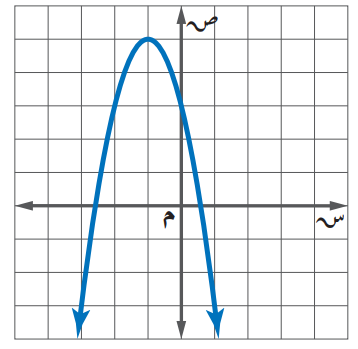 9حل المعادلة س2 + 3س - 10 =0 هو س =   أ-5 أو 2ب5 أو 2جـلا يوجد حلد-5 أو -210ما قيمة أ التي تجعل للمعادلة أ س2 + 8س + 32 =0  حلاً حقيقياً واحداً ؟    أب 1جـد 411إذا كان طول مستطيل يساوي ثلاثة أمثال عرضه ومساحته 75 سنتمترا مربعا فما طول المستطيل ؟أ25سمب15سمجـ20سمد10سم12أوجد مدى الدالة د( س) = -4س2 -  أص ≤  بص ≥ -٤ جـص ≤ 4 دص ≥ - 13إذا كانت نقطة رأس قطع مكافئ مفتوح إلى الأسفل هي ( 1 ، - 5 ) ، فإن معادلة محور تماثله هيأس = - 1بس = 1جـس = 2دس = - 214أي المعادلات الآتية تعبر عن التمثيل البيانيأص = - 2س2بص = 2س2 + 5جـص = - 2س2 + 5دص = 2س2 - 515عددان صحيحان زوجيان متتاليان ناتج ضربهما 224 فما هما ؟أ12 و 14ب16 و 18جـ18 و 20د14 و 1616إذا كان مميز المعادلة س2 -4س + جـ =0 يساوي 36 فأوجد مجموعة حلهاأس =  - 5  أو   1بس =  5  أو   1جـس =   5  أو   - 1دس =  - 5  أو   - 117قيمة جـ التي تجعل المعادلة س٢+8س+جـ  مربعاً كاملاًأ25ب16جـ9د3618أوجد قيمة المميز وعدد الحلول الحقيقية للمعادلة س2 -9س +21=0أالمميز = 3عدد الحلول = 1بالمميز = - 3عدد الحلول = 0جـالمميز = - 3عدد الحلول = 2دالمميز = 3عدد الحلول = 2س2/ حل المعادلة  س2 - 8س - 1 = 8 بإكمال المربع.                         س3/ حل المعادلة س2 -2س -15 = 0 بالقانون العام.